 В рамках работы круглого стола «Актуальные проблемы российского гражданского права и процесса» проводится научно-исследовательская работа студентов, результатом которой является выработка рекомендаций по совершенствованию гражданского и гражданско-процессуального законодательства, систематизация судебной практики, внедрение данных результатов в учебный процесс при изучении дисциплин кафедры Гражданского процесса.Участие в работе кружка позволяет совершенствовать навыки публичного выступления, выдвигать и отстаивать свои идеи, знакомиться с идеями других учащихся и специалистов, вести беседы с юристами-практиками по интересующим вопросам. В ходе работы кружка, студентами под руководством преподавателей было подготовлено более пяти десятков научных сообщений по актуальным проблемам гражданского, гражданско-процессуального, предпринимательского, жилищного, семейного права. Обозначенные в статьях проблемы служат основой для научных дискуссий и дальнейших исследований молодых ученых. Представленные материалы основаны на оригинальном исследовательском опыте авторов.По итогам работы круглого стола «Актуальные проблемы российского гражданского права и процесса» кафедрой Гражданского процесса издается  сборник статей: Актуальные проблемы гражданского права и гражданского процесса. Материалы, опубликованные в сборниках, могут быть использованы в учебном процессе. 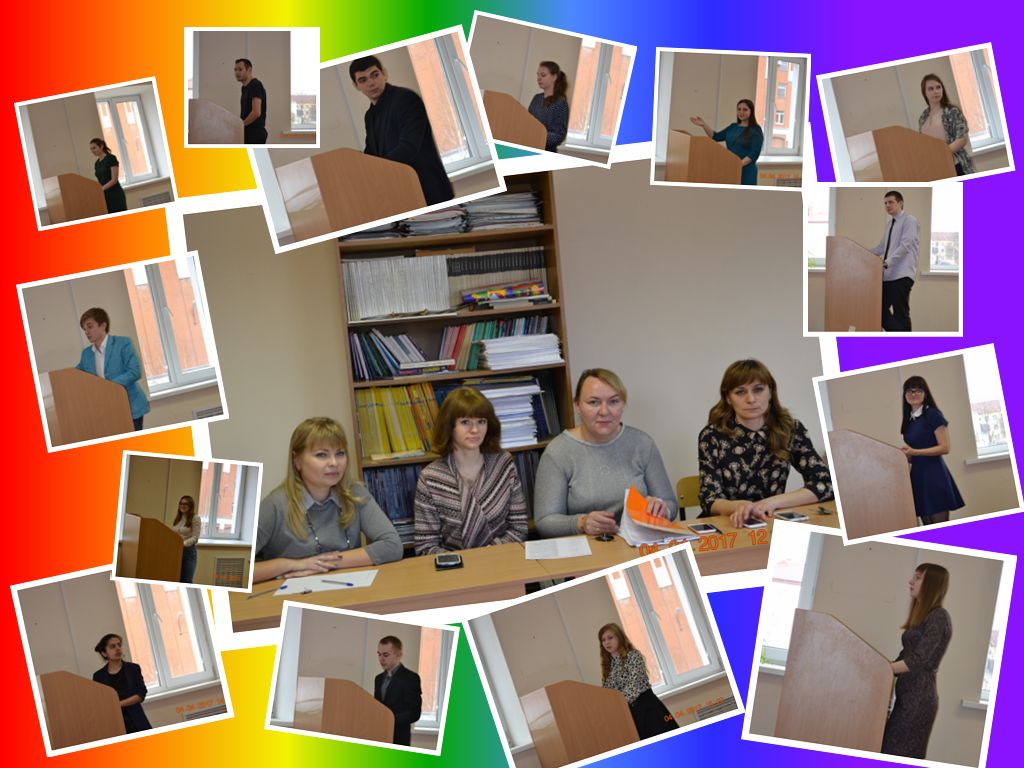 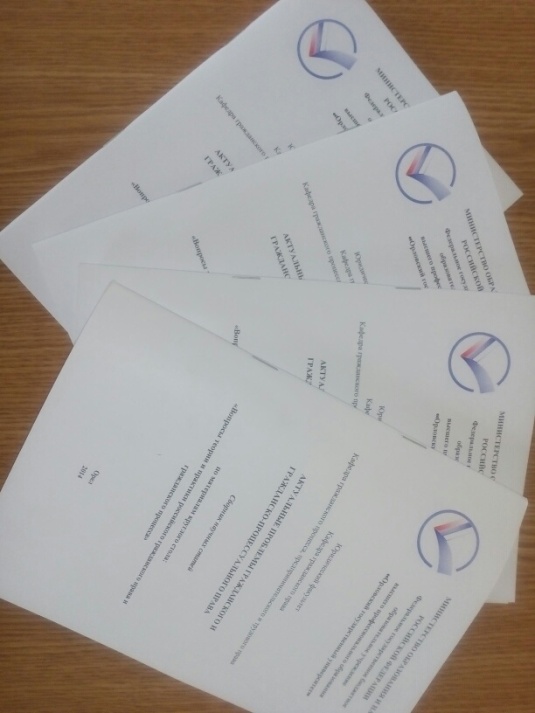 